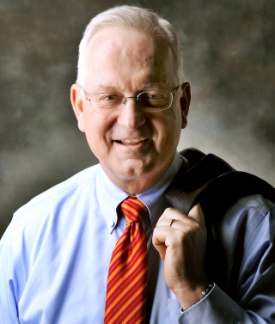 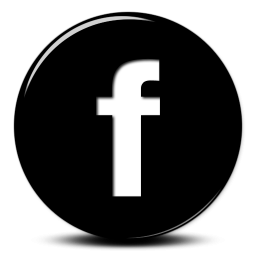 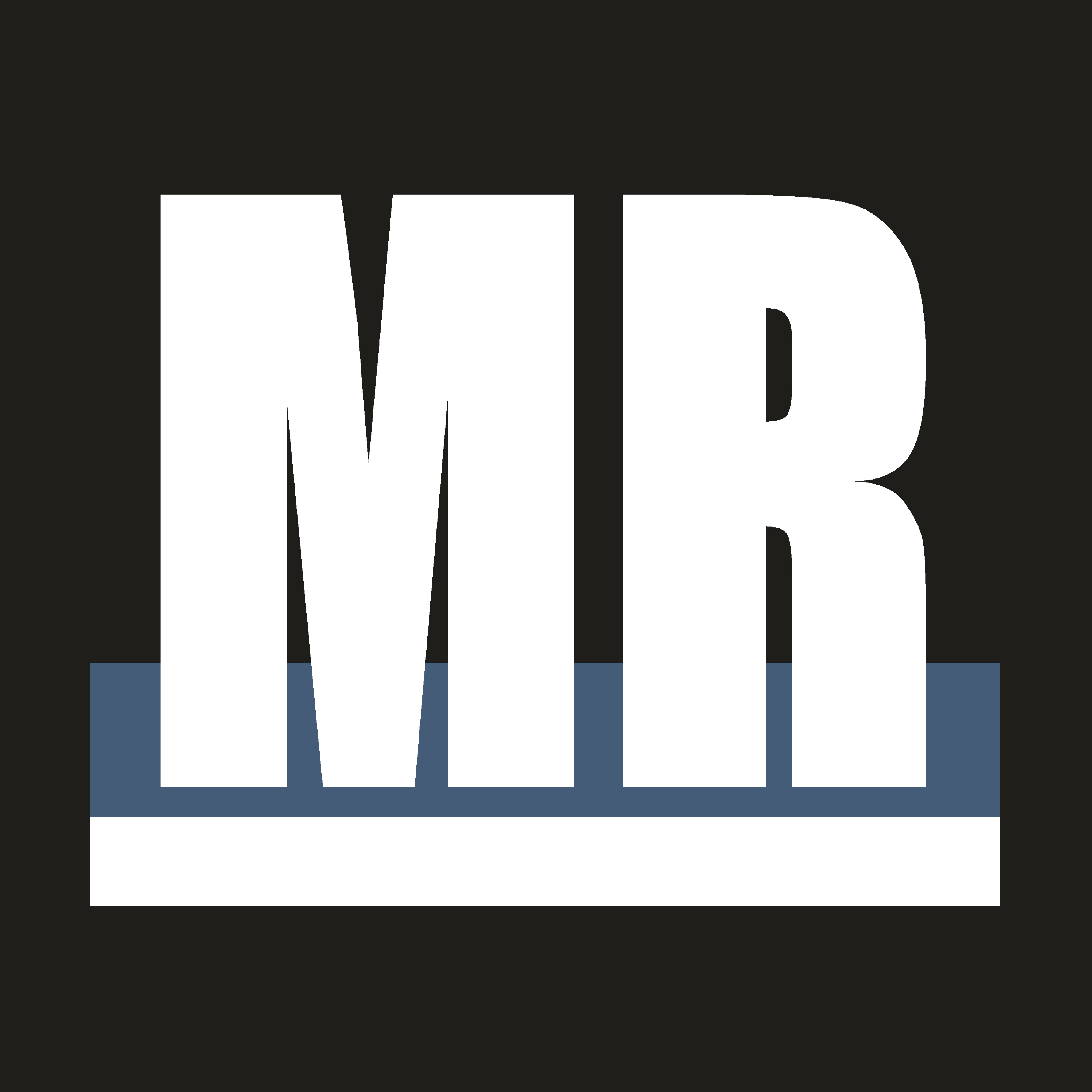 Speaker Series on Modern PoliticsVirginia Politics with Dr. Robert “Bob” HolsworthI would like to attend the event as an:Ticket Options:___ Individual  $55 (at cost)	___ Benefactor  $1000___ Sponsor  $250	___ Co-Host  $2500___ Patron  $500	___ Host  $5000I would like to purchase _____ (#) additional ticketsI cannot attend but I would like to donate $______Please make checks payable to: The Modern Republic, P.O. Box 17102, Arlington, VA 22216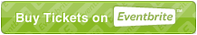 Contact Information of Ticket PurchaserContact Information of Ticket PurchaserContact Information of Ticket PurchaserContact Information of Ticket PurchaserFull Name of Ticket Purchaser:  Mrs. Jane SmithFull Name of Ticket Purchaser:  Mrs. Jane SmithFull Name of Ticket Purchaser:  Mrs. Jane SmithFull Name of Ticket Purchaser:  Mrs. Jane SmithHome Address:  1235 Stephens Lane, Fairfax, VA 12345Home Address:  1235 Stephens Lane, Fairfax, VA 12345Home Address:  1235 Stephens Lane, Fairfax, VA 12345Home Address:  1235 Stephens Lane, Fairfax, VA 12345Home Phone (xxx) xxx-xxxxWork Phone (xxx) xxx-xxxxCell Phone (xxx) xxx-xxxxMake sure that you include at least one phone number or email address in case we need to obtain required information for the VA SBE finance reportMake sure that you include at least one phone number or email address in case we need to obtain required information for the VA SBE finance reportE-Mail Address:  j.smith@gmail.comE-Mail Address:  j.smith@gmail.comE-Mail Address:  j.smith@gmail.comE-Mail Address:  j.smith@gmail.comNames of AttendeesNames of AttendeesNames of AttendeesFull Name of Attendee (Mr. John Smith, Jr.)E-Mail Address (optional)12345678910